S T A N O V Y(novelizace)Klubu plaveckých sportů policie Kometa Brno z. s.(dále jen "Klub")Článek I.Název, sídlo, postavení KlubuKlub je založena na principu dobrovolnosti a demokratických zásadách v souladu s ustanovením § 214 a násl. zákona č. 89/2012 Sb., občanský zákoník (dále jen „OZ“).  Klub působí pod názvem:  Klub plaveckých sportů policie Kometa Brno z.s.  a  pod  zkratkou  KPSP Kometa Brno Klub je samostatnou nepolitickou organizací, přičemž svou níže popsanou činnost vyvíjí v souladu s právními předpisy České republiky.  Sídlem Klubu je Sportovní 486/4, Brno-město, 602 00 Brno Klubu bylo přiděleno IČ: 44992432 Oficiální symboly Klubu jsou Znak (logo): barva modrá 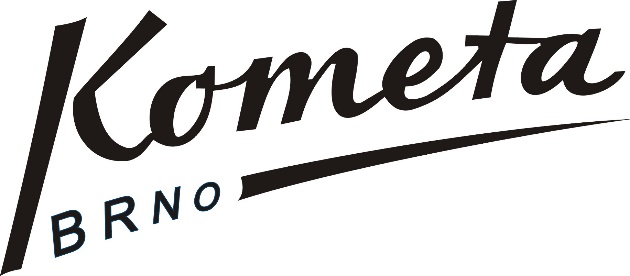 Vlajka: barvy modrá a bílá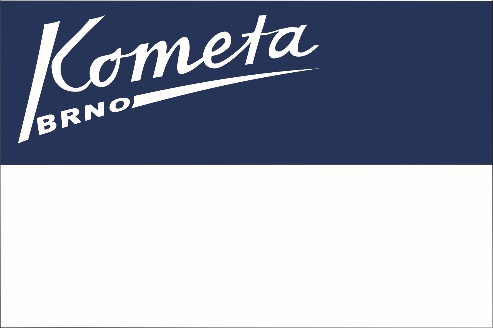 Článek II.Účel a hlavní činnost KlubuÚčelem (hlavní činností) Klubu je  podpora výkonu sportovní činnosti v rámci zapojení do sportovních a tělovýchovných aktivit, tuto činnost organizovat a vytvářet pro ni materiální a tréninkové podmínky, vytvářet možnosti užívání svých sportovišť pro zájemce z řad veřejnosti, zejména pak mládeže, budovat, provozovat a udržovat sportovní a jiná zařízení, která vlastní nebo užívá, vést své členy a ostatní zájemce o sport k dodržování základních sportovních, etických, estetických a mravních pravidel, hájit zájmy svých členů, za tím účelem spolupracovat s orgány státní správy a samosprávy, s ostatními sportovními organizacemi i jednotlivci, zajišťovat v oblasti sportu vzdělávání svých členů, jejich školení, vydávat vnitřní předpisy k této činnosti,vykonávat veřejně prospěšnou činnost přispívající k dosahování obecného blaha, spočívající především v provozování sportu a rozvoji podmínek pro zlepšení veřejného zdraví a tělesné zdatnosti.Článek III.Vedlejší činnost KlubuVedlejší činností Klubu může být hospodářská činnost spočívající v podnikání nebo jiné výdělečné činnosti, která směřuje k podpoře hlavní činnosti Klubu. Klub se podílí na získávání finančních a materiálních prostředků k zajištění své činnosti, k zajištění sportovní reprezentace České republiky, výkonnostního a vrcholového sportu, základního plavání a výuky plavání. Článek IV.ČlenstvíŘádným členem Klubu se může stát na základě svého rozhodnutí fyzická osoba nebo právnická osoba, která se ztotožňuje s účelem, hlavní činností Klubu a hodlá se podílet na naplňování společných zájmů s ostatními členy Klubu. O přijetí za řádného člena Klubu rozhoduje Výkonný výbor na základě podané písemné přihlášky zájemcem o členství. Výkonný výbor blíže stanoví obsah přihlášky a způsob jejího podání. Přidruženým členem se může stát fyzická osoba nebo právnická osoba, která se z jakéhokoli důvodu nechce nebo nemůže stát řádným členem, ale má zájem podílet se na činnosti Klubu a přispívat k naplnění jeho účelu. O přijetí za přidruženého člena rozhoduje Výkonný výbor na základě žádosti zájemce o přidružené členství. Čestným členem se může stát pouze fyzická osoba, která se svou záslužnou činností dlouhodobě a významně podílela na činnosti Klubu, nebo která dosáhla výjimečného úspěchu v oblasti sportu. O udělení čestného členství rozhoduje Valná hromada s tím, že k jeho udělení je třeba souhlasu osoby, které má být uděleno. Klub vede seznam členů v jednotlivých oddílech. Zápisy a výmazy týkající se členství provádí předseda oddílu nebo jím pověřený člen oddílu a ten také odpovídá za řádné vedení seznamu členů. Příslušné údaje se zapisují či vymazávají bez zbytečného odkladu poté, kdy se o nich Klub prokazatelně dozví. Seznam členů může být veden elektronickou formou. Další podmínky vedení seznamu členů, včetně údajů, které jsou o členech evidovány, stanoví svým vnitřním předpisem Výkonný výbor. Údaje o členech Klubu mohou být zpřístupněny v nezbytném rozsahu střešní sportovní organizaci, které je Klub členem, a to v rámci plnění jeho povinností vůči této střešní organizaci. Dále mohou být zpřístupněny orgánům státní správy a územních samospráv, a to zejména v souvislosti s žádostmi o poskytnutí dotací či jiných příspěvků ze státního či jiného veřejného rozpočtu. Každý zájemce o členství v Klubu podáním písemné přihlášky souhlasí s tím, aby údaje o něm vedené v seznamu členů byly tímto způsobem zpřístupněny. Každý člen, a to i bývalý, obdrží na svou žádost od Klubu na jeho náklad potvrzení s výpisem ze seznamu členů obsahující údaje o své osobě, popřípadě potvrzení, že tyto údaje byly vymazány. Článek V.Práva a povinnosti člena KlubuRozsah členských práv a povinností je dán druhem členství. Členská práva, která přísluší všem členům účastnit se sportovní, kulturní a společenské činnosti Klubu, být informován o činnosti Klubu, účastnit se akcí, školení a seminářů, podle podmínek stanovených pro jednotlivé akce, za předpokladu, že účast není v konkrétním případě vázána jen na určitý druh členství, uplatňovat své názory a předkládat podněty k činnosti Klubu, účastnit se jednání orgánů Klubu, jedná-li se o činnost či chování daného člena, změnit druh svého členství, pokud jsou pro změnu splněny podmínky dle těchto Stanov, ukončit kdykoli své členství. Členská práva, která přísluší jen řádným členům podílet se na řízení Klubu, účastnit se jednání Valné hromady a hlasovat o jejích rozhodnutích, a to podle principu ustavení Valné hromady prostřednictvím delegáta svého oddílu; v případě fyzické osoby přísluší právo osobní účasti a hlasování na Valné hromadě až po dovršení 18 let, volit a být volen do všech volených orgánů Klubu za podmínek těchto Stanov; v případě fyzické osoby přísluší toto právo až po dovršení 18 let. Členské povinnosti, které jsou povinni dodržovat všichni členové podílet se podle svých možností a schopností na naplňování účelu a hlavní činnosti Klubu, dodržovat Stanovy a ostatní vnitřní předpisy Klubu a základní normy sportovního chování, plnit usnesení a jiná rozhodnutí orgánů Klubu, šetřit, chránit a zvelebovat majetek, který slouží Klubu k zabezpečení jeho činnosti, jakož i usilovat o dobré jméno Klubu. Členské povinnosti, které jsou povinni dodržovat jen řádní členové řádně a včas platit příslušné členské příspěvky, jakož i jiné poplatky související s řádným členstvím a činností v Klubu, pokud o tom příslušný orgán Klubu podle Stanov rozhodl, řádně plnit funkce, do kterých byl zvolen, a úkoly, kterými byl pověřen. Článek VI.Zánik členstvíČlenství v Klubu zaniká vystoupením člena, vyškrtnutí z důvodu nezaplacení stanoveného členského poplatku dle vnitřních směrnic Klubu, a to vždy do konce příslušného kalendářního roku, vyloučením z důvodů závažného nebo opakovaného porušování Stanov, jiných vnitřních předpisů Klubu, usnesení a rozhodnutí orgánů Klubu nebo jiných členských povinností, úmrtím fyzické osoby nebo zánikem právnické osoby, zánikem Klubu bez právního nástupce. Článek VII.Zánik členství vyloučenímČlenství v Klubu zaniká podle ustanovení čl. VI., odst. 1., písm. c) těchto Stanov okamžikem rozhodnutí Výkonného výboru Klubu o vyloučení. Toto rozhodnutí může přezkoumat Kontrolní komise Klubu. Článek VIII.OddílyOddíl je základním organizačním článkem Klubu, který nemá právní osobnost. Oddíl je zřizován podle příslušnosti členů Klubu k sportovnímu odvětví (sportovnímu svazu). O zřízení a zrušení oddílu rozhoduje Výkonný výbor, který rovněž stanoví bližší podmínky fungování oddílů v rámci Klubu. Článek IX.Orgány KlubuOrgány Klubu jsou  Valná hromada Výkonný výbor Kontrolní komise Článek X.Valná hromadaValná hromada (shromáždění delegátů) je nejvyšším orgánem Klubu.  Valnou hromadu svolává nejméně jedenkrát za rok Výkonný výbor Klubu.  Den, místo konání a program zasedání oznámí Výkonný výbor členům Klubu vhodným způsobem nejméně jeden měsíc před termínem zasedání Valné hromady. Pozvánka na zasedání Valné hromady musí obsahovat místo, čas a program zasedání Valné hromady. Valnou hromadu řídí Předseda nebo Místopředseda, případně jiný člen Výkonného výboru pověřený předsedou. Zasedání Valné hromady může být blíže upraveno vnitřním předpisem Klubu. Valná hromada je složena z členů Výkonného výboru a delegátů oddílů. Členové oddílů dle čl. V., odst. 3, písm. b.) mají právo účastnit se zasedání Valné hromady prostřednictvím 2 delegátů, pokud je počet jeho členů 3 – 20, 3 delegátů, pokud je počet jeho členů 21 – 50, 4 delegátů, pokud je počet jeho členů 51 – 100.  Valná hromada Klubu je usnášeníschopná za účasti nejméně prosté většiny osob s hlasovacím právem. Pro účely usnášeníschopnosti Valné hromady se neužije poradních hlasů. K přijetí usnesení je nutná prostá většina přítomných osob s hlasovacím právem, přičemž každý delegát a člen Výkonného výboru má 1 (slovy „jeden“) hlas.  K přijetí usnesení dle čl. XI., odst. 1, písm. c), f), g) a i) těchto Stanov je nutná dvoutřetinová většina přítomných osob s hlasovacím právem. Členové Kontrolní komise se mohou účastnit zasedání Valné hromady Klubu s hlasem poradním. Vyhotovení zápisu ze zasedání Valné hromady Klubu zajišťuje Výkonný výbor. Článek XI.Působnost Valné hromadyValná hromada Klubu zejména projednává zprávu o činnosti Výkonného výboru Klubu, schvaluje Stanovy Klubu a veškeré jejich změny, schvaluje změnu účelu Klubu, včetně zaměření hlavní a vedlejší činnosti, projednává a schvaluje program činnosti Klubu na další období, volí na pětileté období Předsedu, Místopředsedu a členy Výkonného výboru Klubu, Předsedu Kontrolní komise a její členy, rozhoduje o udělení čestného členství v Klubu, projednává a schvaluje změnu názvu Klubu, schvaluje rozpočet Klubu pro příslušné období, rozhoduje o zrušení a způsobu zrušení Klubu. Článek XII.Mimořádná Valná hromadaV případě potřeby může být svolána Mimořádná Valná hromada Klubu, jestliže o to písemně Předsedu Klubu požádá dvoutřetinová většina oddílů Klubu, členové Výkonného výboru svým usnesením. Výkonný výbor je povinen svolat Mimořádnou Valnou hromadu Klubu do dvou měsíců ode dne, kdy vznikla jedna z výše uvedených možností. Mimořádná Valná hromada Klubu je oprávněna rozhodovat o všech záležitostech uvedených možností v čl. XI. těchto Stanov, Ustanovení čl. X. odst. 3., 4., 6., 7., 8., 9., 10. a 11. těchto Stanov se použijí obdobně. Článek XIII.Výkonný výborVýkonný výbor Klubu je statutárním orgánem Klubu, který řídí činnost Klubu v souladu se zákonem a těmito Stanovami. Za Výkonný výbor, a tedy i za Klub, jedná navenek Předseda, v případě jeho nepřítomnosti Místopředseda, případně jiný člen Výkonného výboru písemně pověřený předsedou. Výkonný výbor je složen z Předsedy, Místopředsedy a pěti členů Výkonného výboru. Výkonný výbor Klubu může podle svých potřeb a možností zřídit administrativní aparát. Členové Výkonného výboru musí být právně způsobilí a jsou povinni vykonávat svoji činnost ku prospěchu účelu Klubu s ohledem na jeho zájmy. Členové Výkonného výboru se účastní jednání a aktivně se podílí na činnosti Výkonného výboru Klubu. Členové Výkonného výboru Klubu mají nárok na úhradu účelně vynaložených nákladů při plnění úkolů souvisejících s výkonem jejich funkce. Schůze Výkonného výboru Klubu svolává Předseda, nebo Místopředseda dle potřeby, nejméně však 4x ročně. Rozhodnutí Výkonného výboru může být přijato i mimo zasedání, a to v písemné formě nebo s využitím technických prostředků. Výkonný výbor Klubu musí být svolán, požádá-li o to nadpoloviční většina jeho členů. Výkonný výbor Klubu je usnášeníschopný při přítomnosti nadpoloviční většiny jeho členů. Pro přijetí usnesení Výkonného výboru je nutná nadpoloviční většina přítomných členů.  V případě rovnosti hlasů rozhodne hlas Předsedy, v případě jeho nepřítomnosti hlas Místopředsedy.  Výkonný výbor Klubu může podle potřeby přizvat na své zasedání členy dalších orgánů Klubu, případně jiné osoby, a to s právem poradního hlasu. Článek XIV.Působnost Výkonného výboruVýkonný výbor je nejvyšším orgánem Klubu v době mezi konáním Valných hromad. Výkonný výbor vykonává pravomoci, které nejsou výlučně svěřeny Valné hromadě. Výkonný výbor v případě, že počet jeho členů neklesl pod polovinu, může kooptovat za uvolněné členy náhradní členy.              Výkonný výbor Klubu zejména rozhoduje o přijetí a vyloučení člena, vede seznam členů oddílů Klubu, svolává Valnou hromadu, oznamuje členům Klubu den, místo konání a program zasedání Valné hromady, vyhotovuje zápis ze zasedání Valné hromady, svolává Mimořádnou Valnou hromadu, rozhoduje o výši členských příspěvků Klubu a jejich splatnosti,podle svých potřeb zřizuje administrativní aparát. Článek XV.Kontrolní komiseKontrolní komise je nezávislým orgánem Klubu. Kontrolní komise má nejméně tři členy včetně svého předsedy. Valná hromada může při volbě členů Kontrolní komise určit, že počet členů bude vyšší než 3, přičemž se nesmí jednat o počet dělitelný 2. V čele Kontrolní komise stojí Předseda. Kontrolní komise dohlíží, jsou-li záležitosti Klubu řádně vedeny a vykonává-li Klub činnost v souladu se Stanovami, vnitřními předpisy Klubu a právními předpisy.  Zjistí-li Kontrolní komise nedostatky, upozorní na ně Výkonný výbor Klubu. Kontrolní komise v případě, že její počet neklesl pod polovinu, může kooptovat za uvolněné členy náhradní členy.   V působnosti Kontrolní komise je také přezkoumání rozhodnutí Výkonného výboru Klubu o vyloučení člena Klubu, pokud tento přezkoumání, způsobem stanoveným zákonem č.  89/2012 Sb., občanský zákon, navrhne. Člen Kontrolní komise nemůže být současně členem Výkonného výboru Klubu. Článek XVI.Hospodaření KlubuKlub hospodaří se svým majetkem v souladu s obecně závaznými právními předpisy, těmito Stanovami a dalšími vnitřními předpisy Klubu.Zdrojem majetku Klubu jsoučlenské příspěvky, příspěvky a dotace od střešních organizací či sportovních svazů, dotace a příspěvky ze státního rozpočtu nebo jiných veřejných rozpočtů, granty apod. dary  Majetek Klubu je ve vlastnictví Klubu jako celku. O převodech vlastnického práva k majetku, i o jeho nabývání a pozbývání a o všech dalších dispozicích s ním, rozhoduje Výkonný výbor. Bližší zásady hospodaření s majetkem Klubu může upravit vnitřní předpis.V případě zrušení Klubu bez právního nástupce bude provedena jeho likvidace za účelem vypořádání majetku. Likvidátora jmenuje Valná hromada. Likvidační zůstatek po provedení likvidace může být použit pouze k veřejně prospěšným cílům s tím, že přednostně bude nabídnut právnické osobě s účelem a statusem obdobným účelu a statusu Klubu. Jestliže Klub obdržel účelově vázané plnění ze státního či jiného veřejného rozpočtu (dotaci, grant apod.), naloží likvidátor s příslušnou částí likvidačního zůstatku podle rozhodnutí příslušného orgánu poskytovatele tohoto účelově vázaného plnění. Článek XVII.Závěrečná ustanoveníTyto  Stanovy  byly  schváleny  řádnou  členskou schůzí Klubu dne  7.10.2015 a okamžikem schválení nabývají účinnosti. V případě, že jakékoliv ustanovení těchto Stanov bude shledáno neplatným či nevynutitelným, nebude tím dotčena platnost, respektive účinnost, ostatních ustanovení těchto Stanov.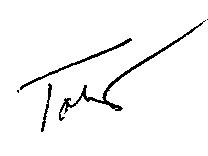 								Mgr. Zdeněk Tobiáš v.r.							……………………………………………						  	      Předseda Výkonného výboru